Отчёт о реализации проекта краевой инновационной площадки Паспортная информацияМуниципальное бюджетное общеобразовательное учреждение гимназия № 4 муниципального образования город НовороссийскУправление образования администрации муниципального образования город Новороссийск (юридическое лицо)353921 Российская Федерация, Краснодарский край,	город Новороссийск, ул. Герцена 11-аБобровный Владимир Олегович8(8617)263707, gimn4.novoross@mai.ruhttps://gimn4-novoros.ru ОтчётПрофессиональная ориентация одаренных учащихся по краеведческому направлению в ходе взаимодействия гимназии с Русским географическим обществом и формирования готовности к международному сотрудничеству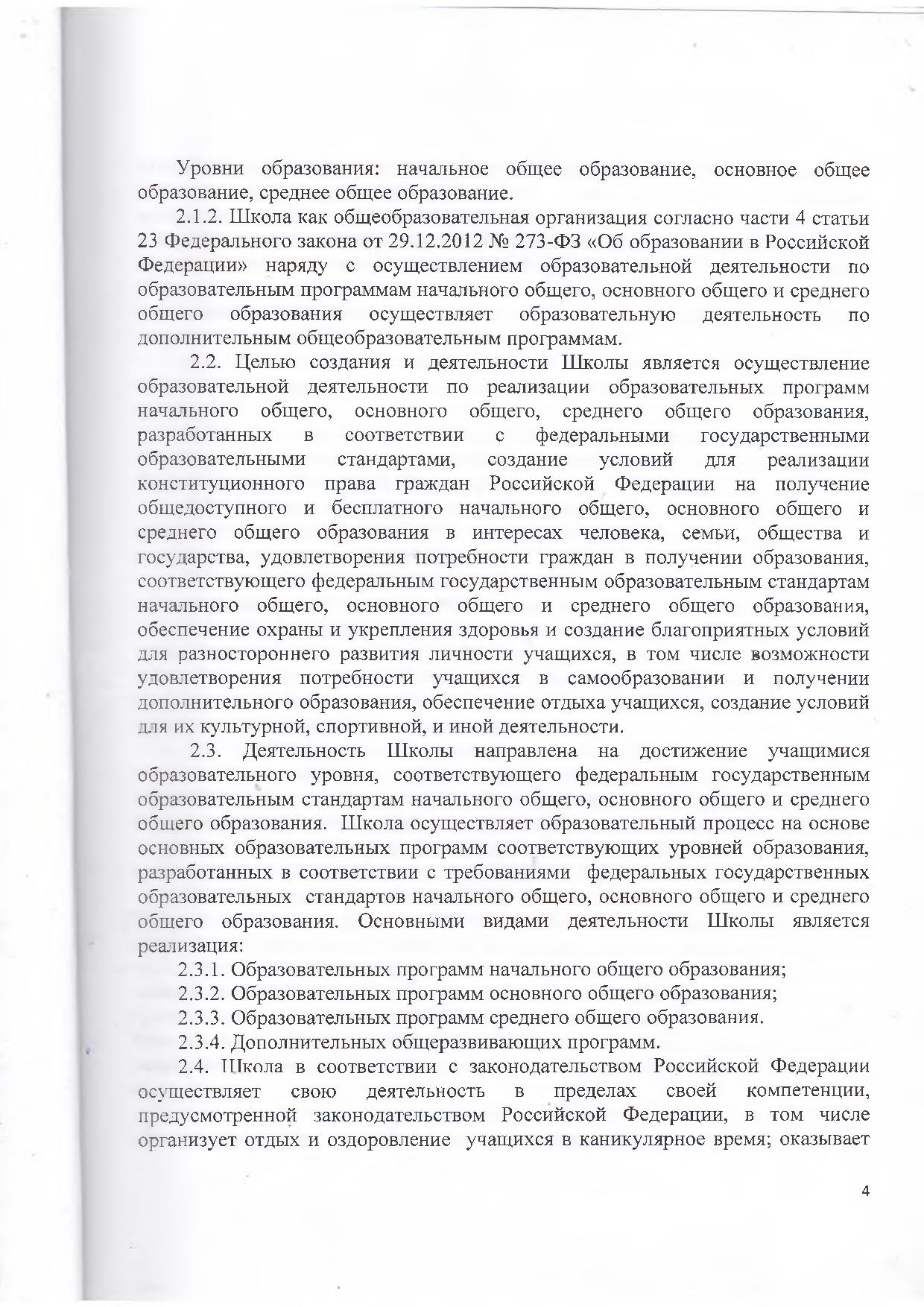 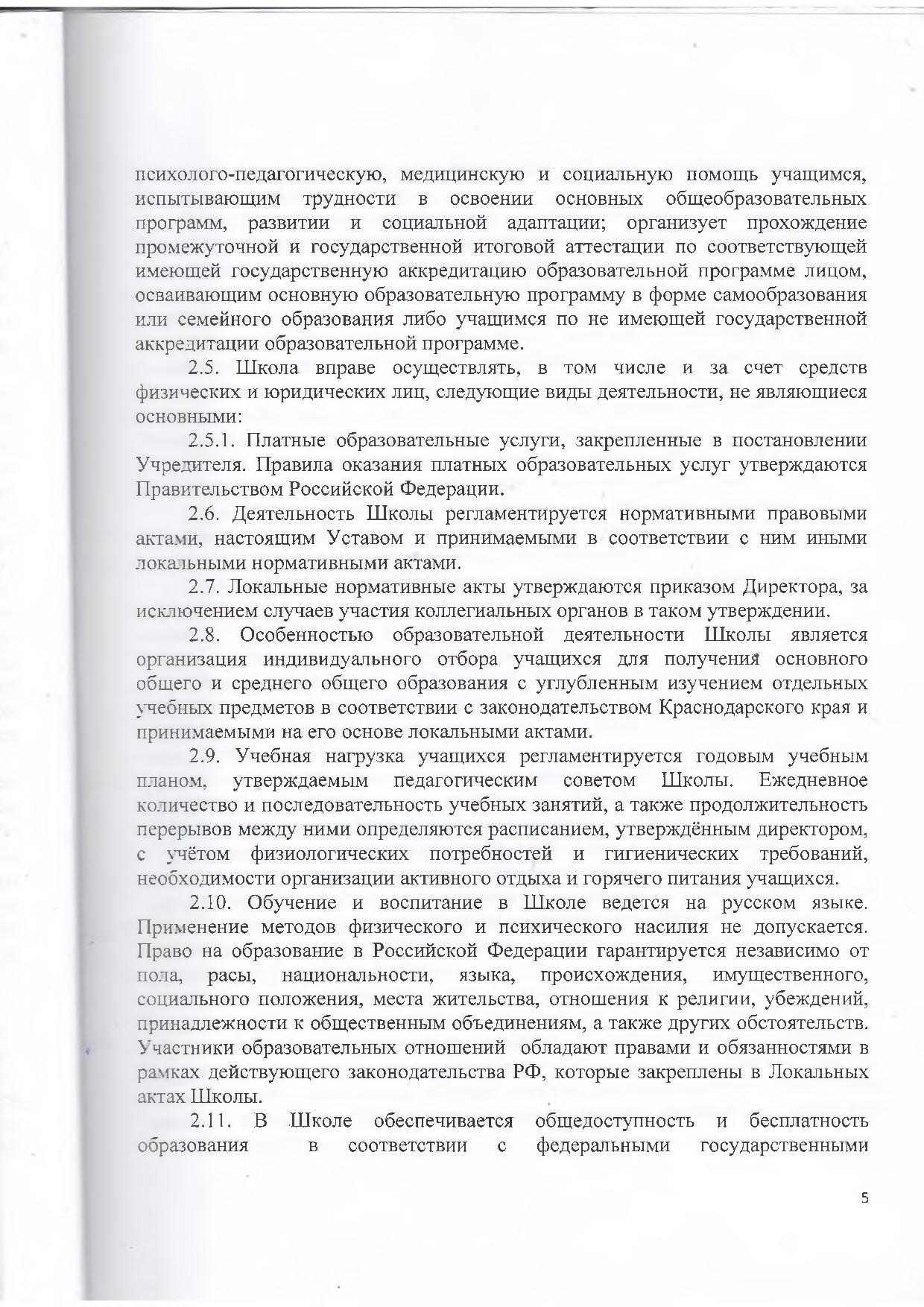 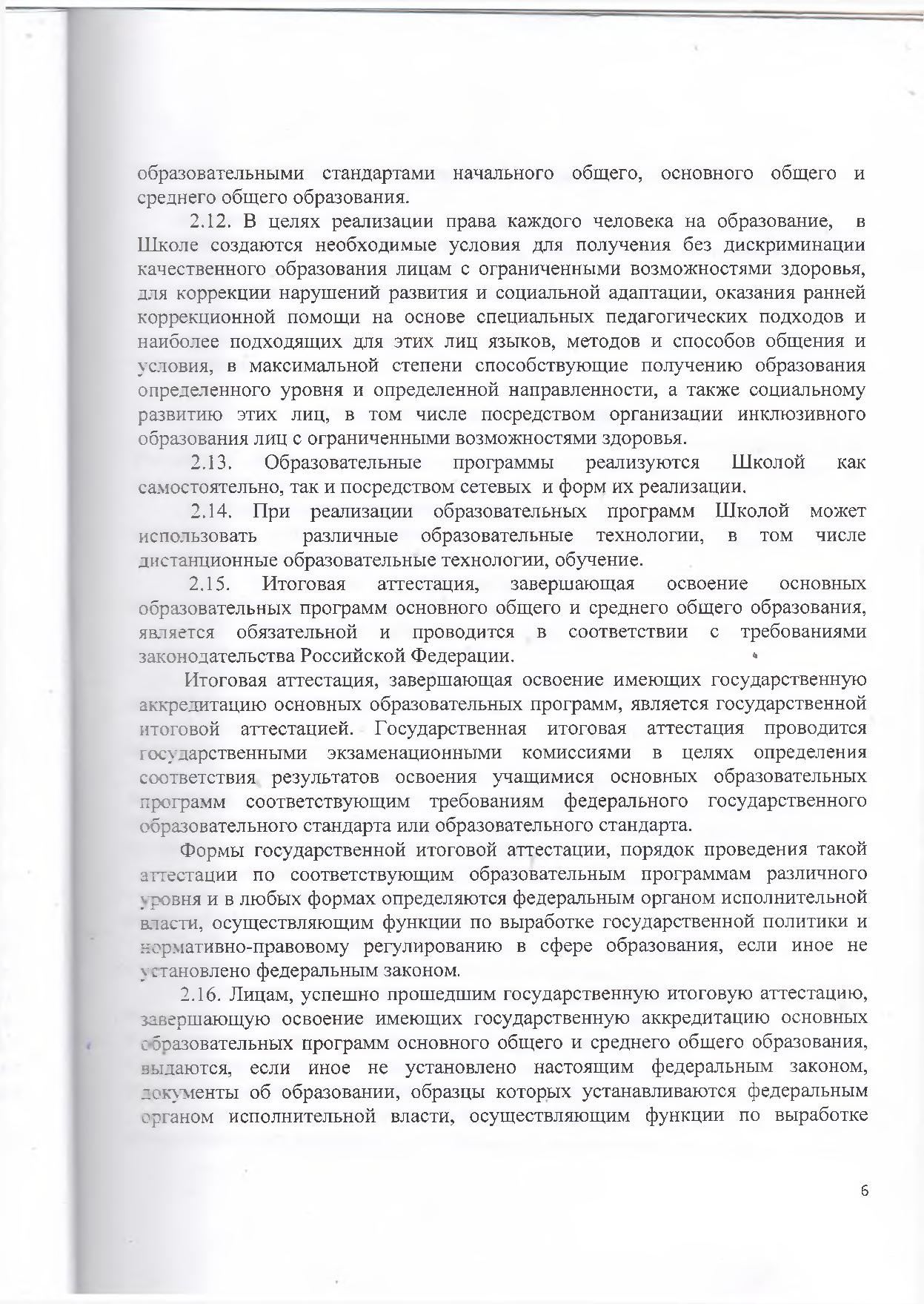 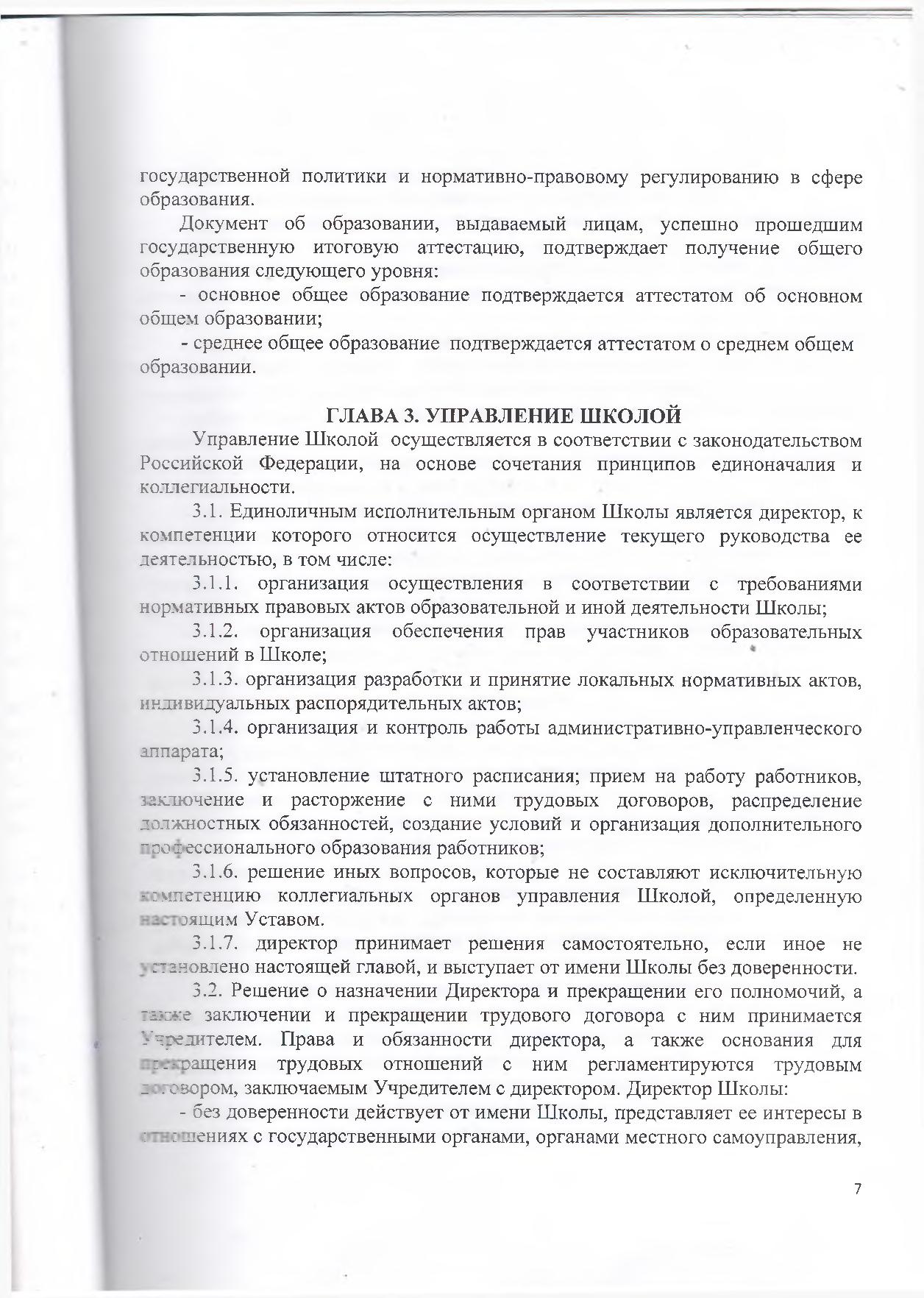 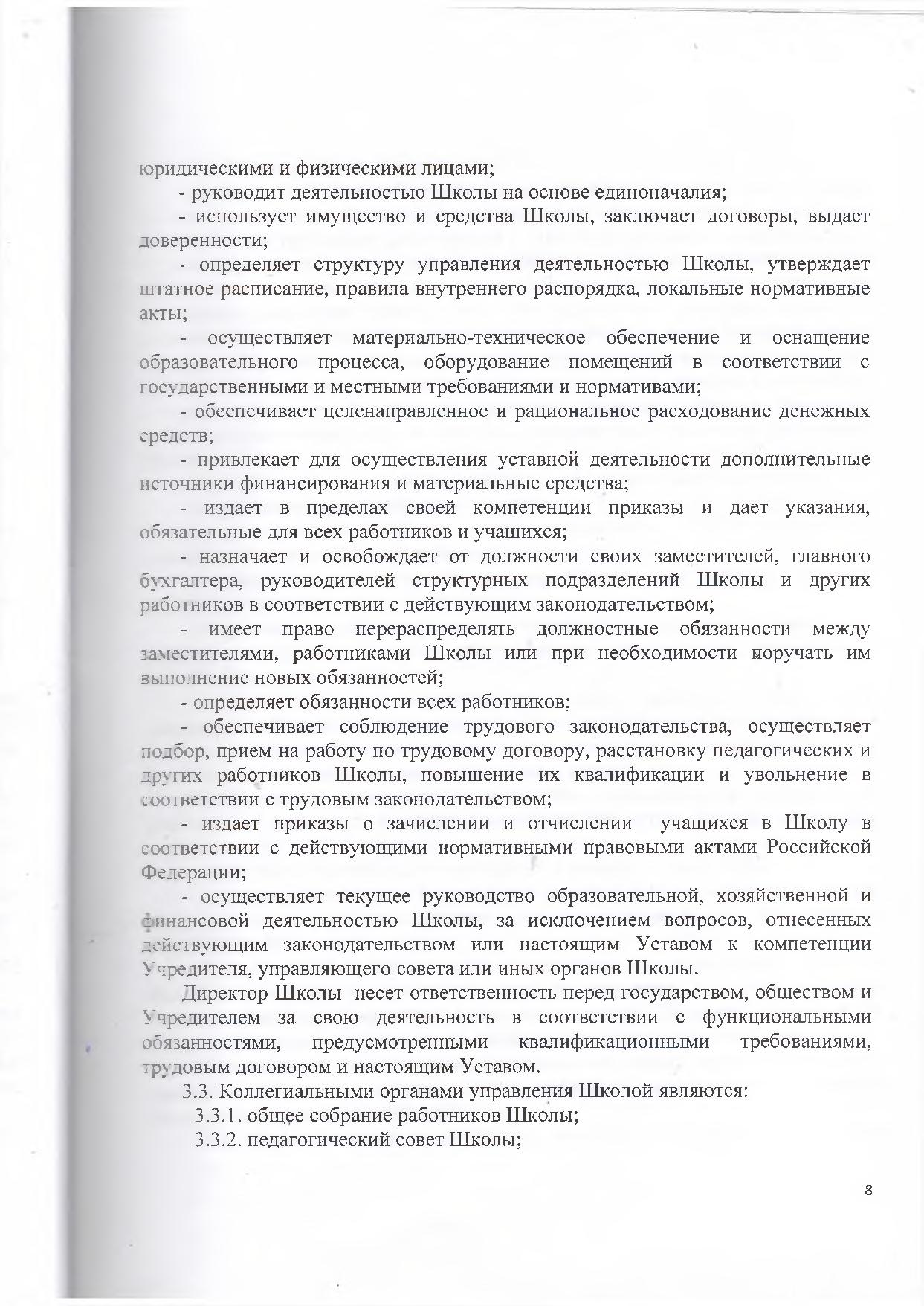 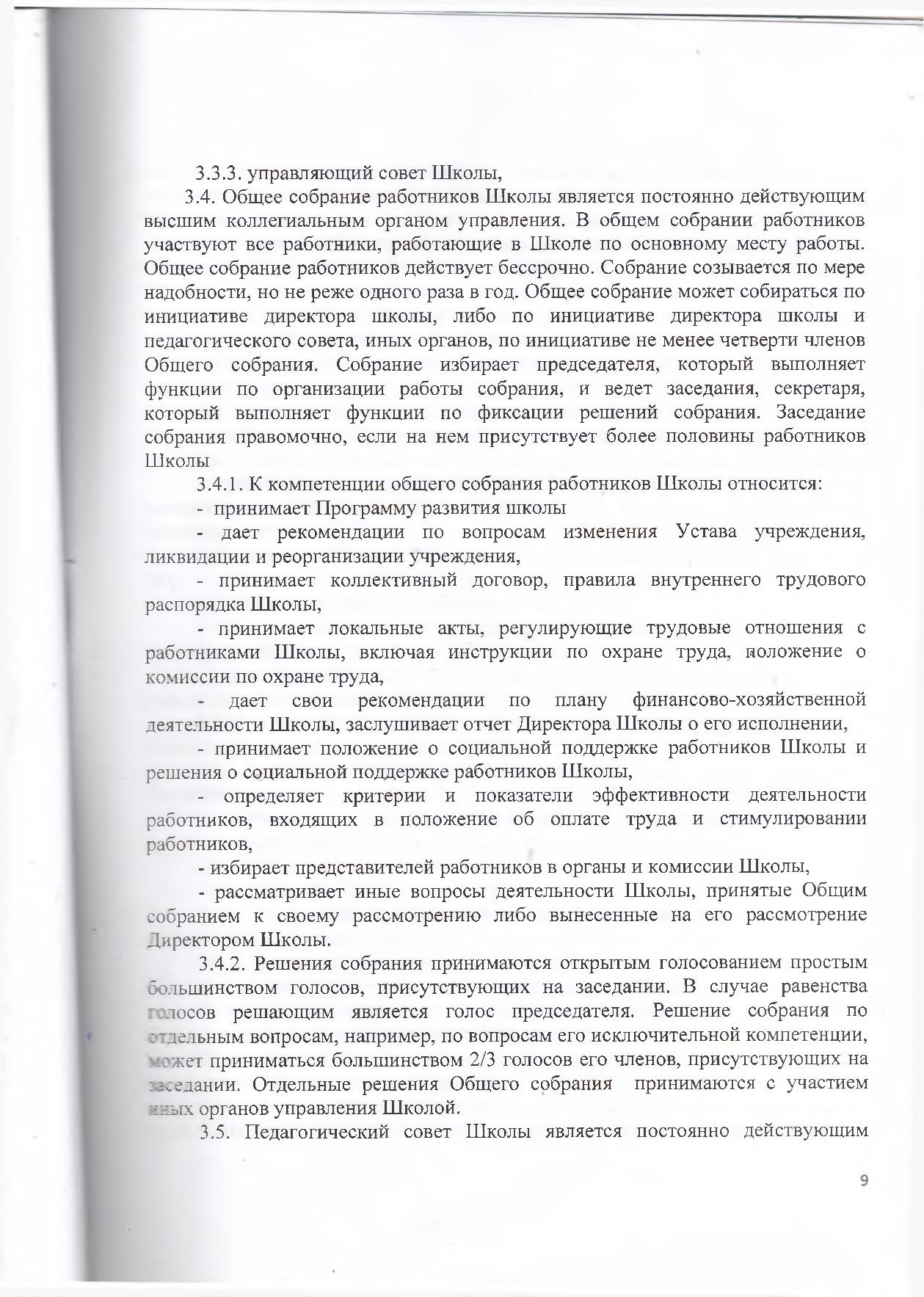 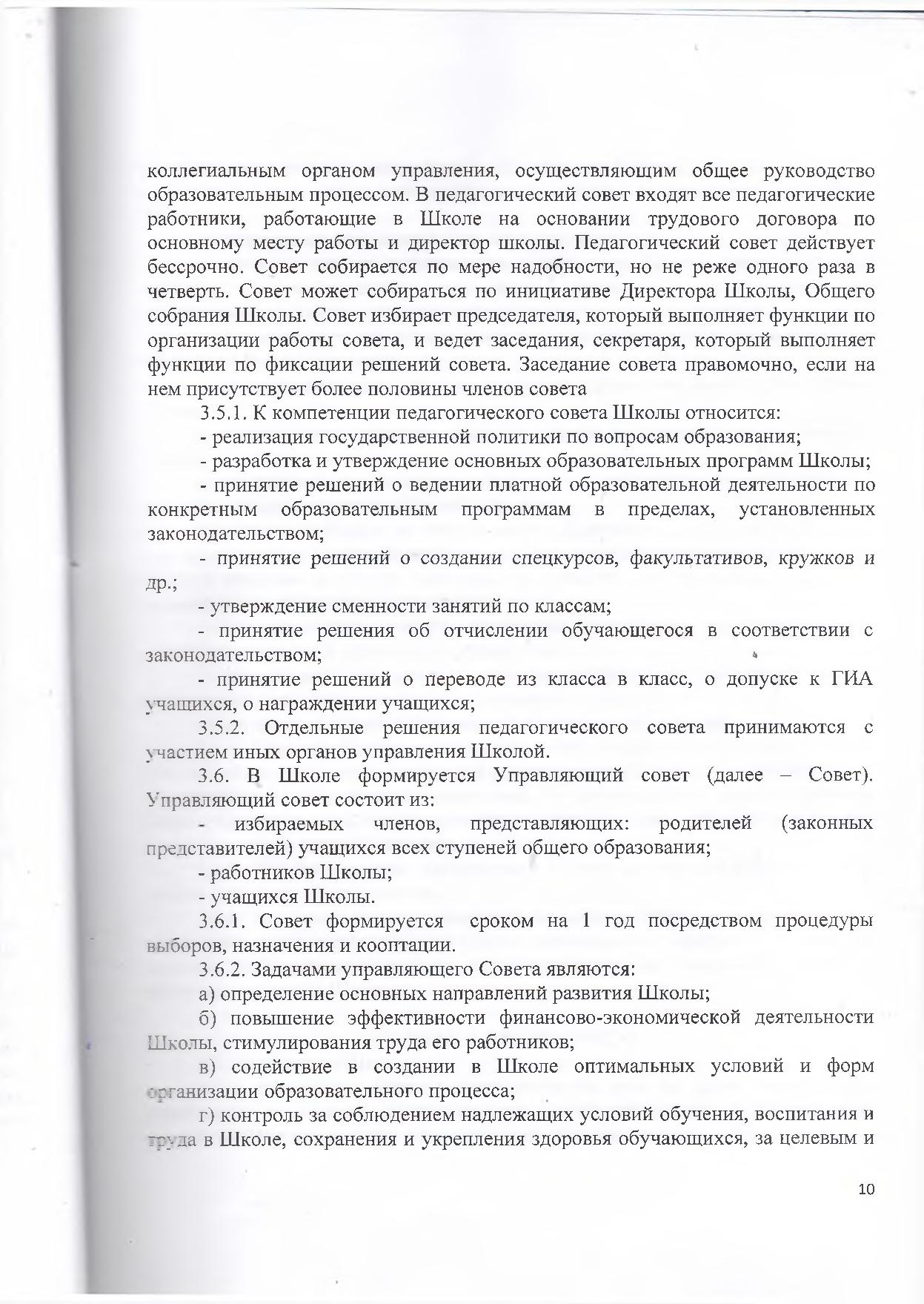 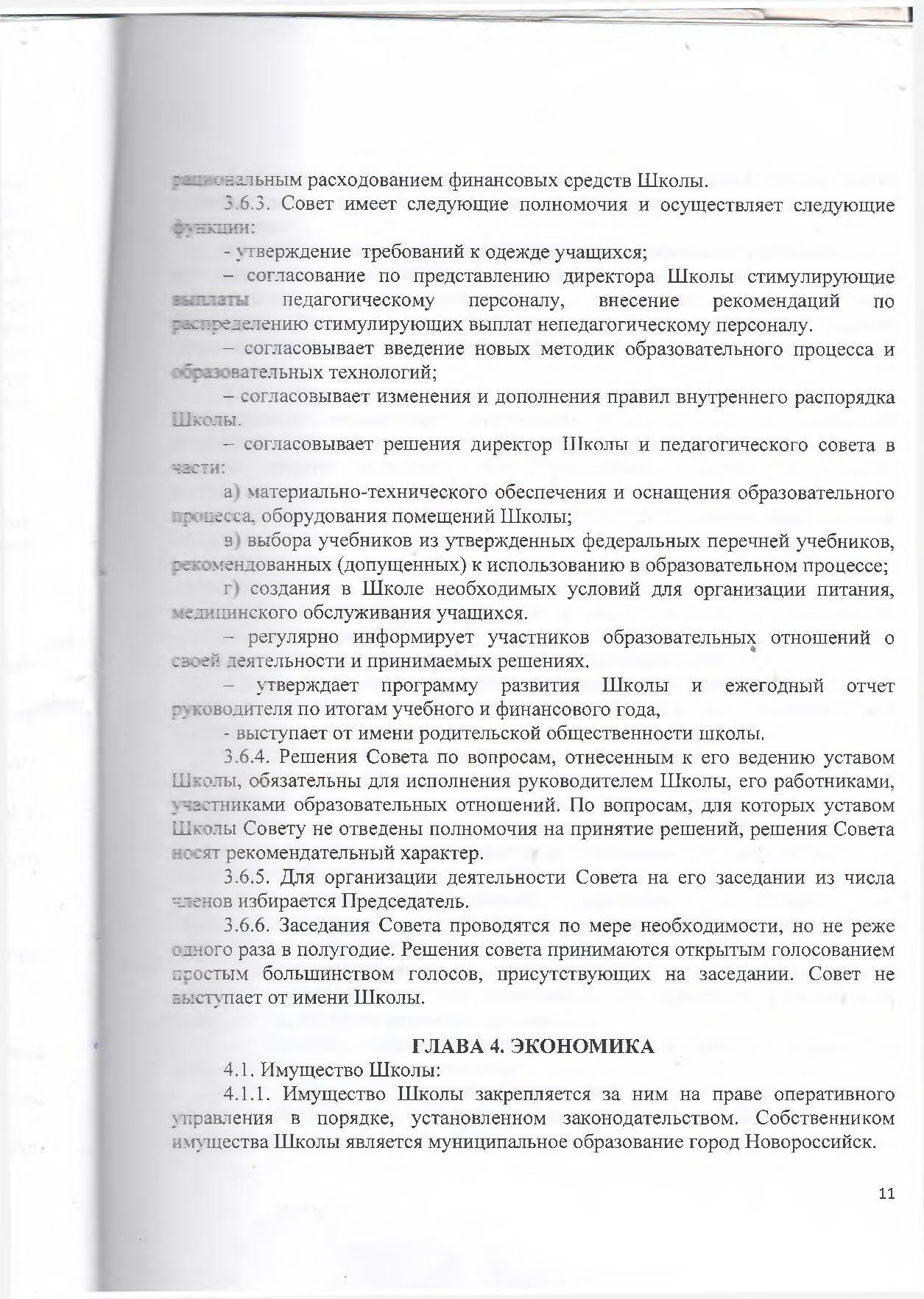 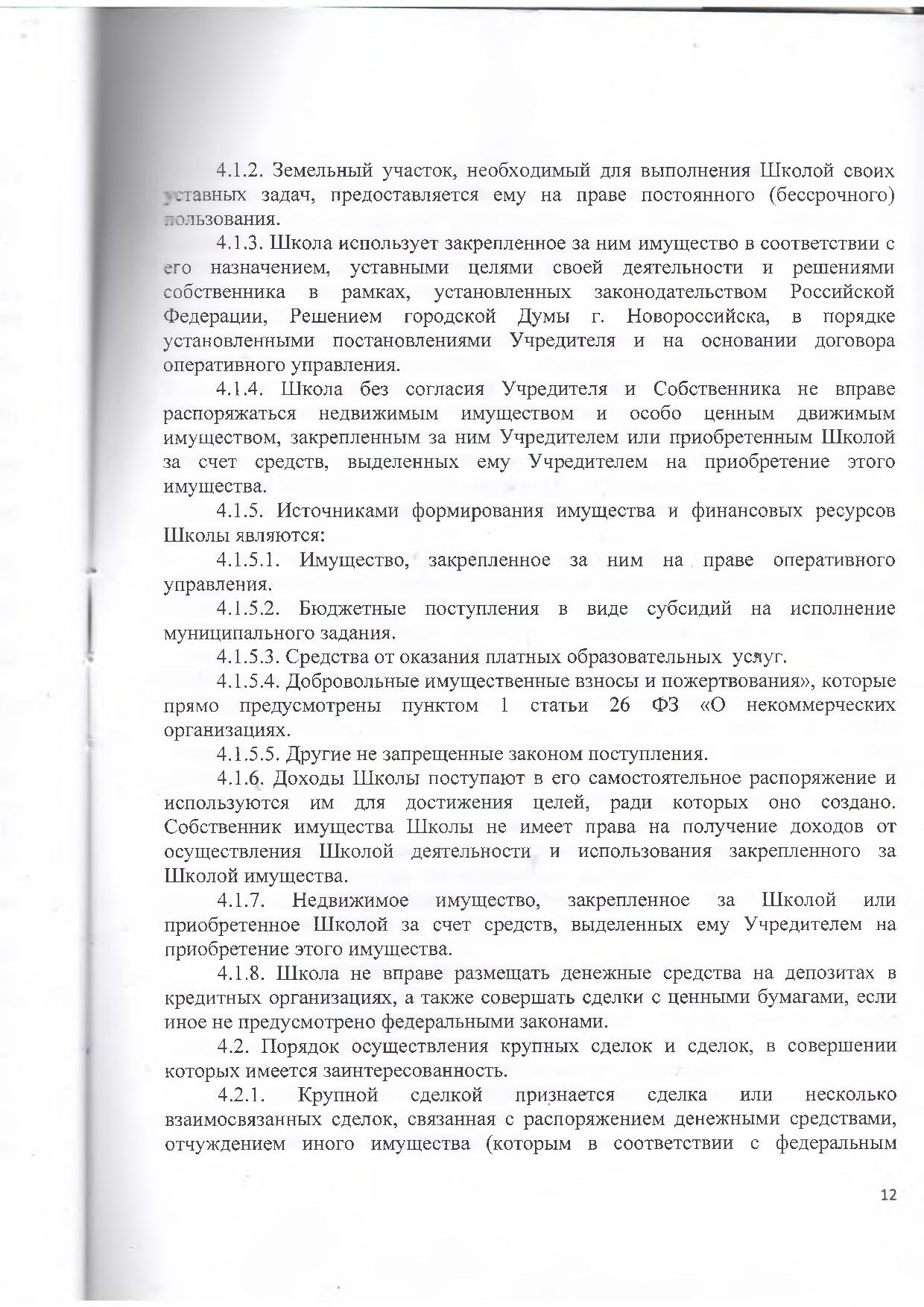 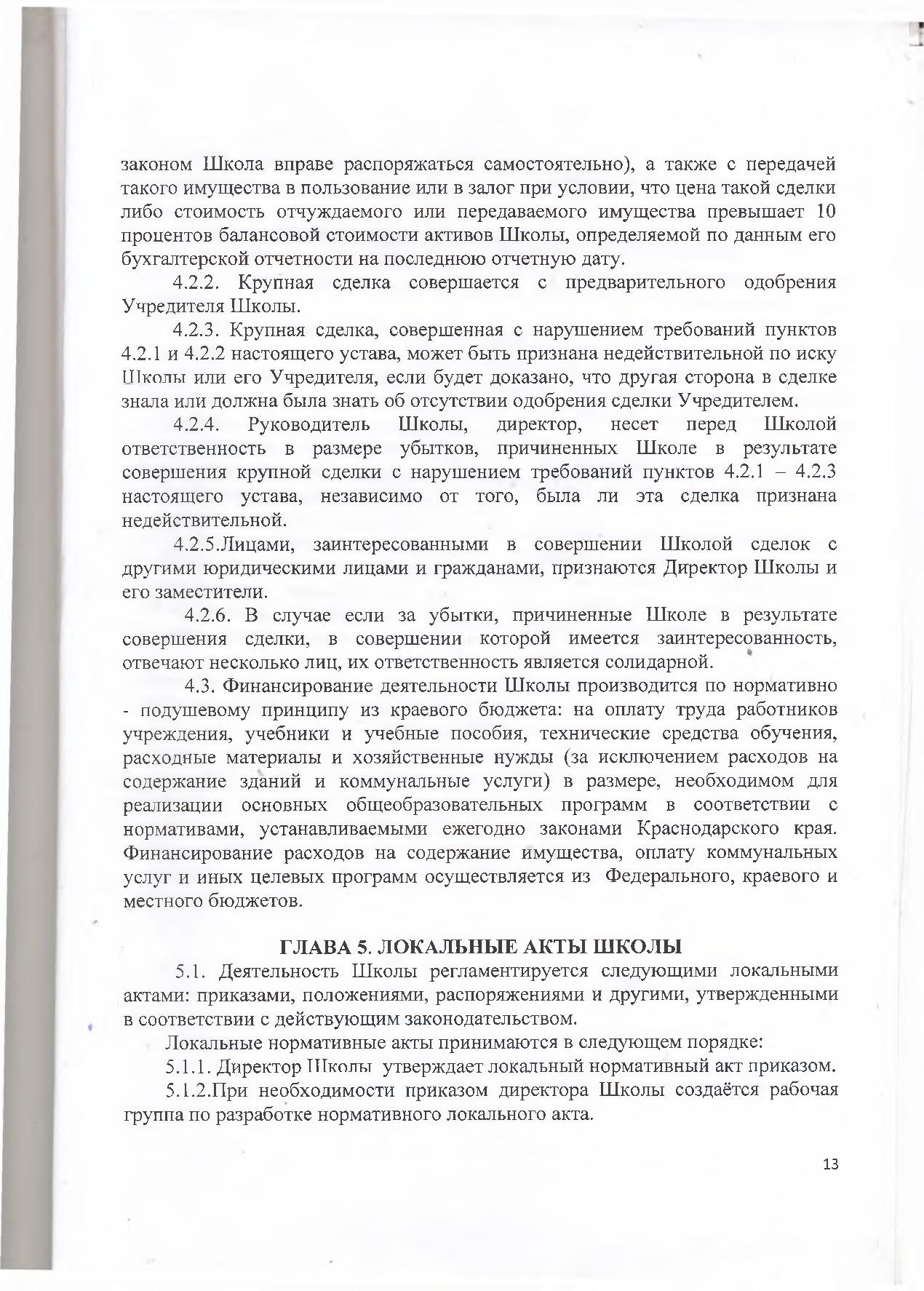 Декларация о соответствии Участника Конкурса установленным единымтребованиям к участнику Конкурса на предоставление в 2019 годуиз федерального бюджета грантов в форме субсидий на поддержку проектов, связанных с инновациями в образовании  ведомственной целевой программы «Развитие современных механизмов и технологий дошкольного и общего образования» подпрограммы «Развитие дошкольногои общего образования» государственной программыРоссийской Федерации  «Развитие образования» 37Российская ФедерацияАдминистрация муниципального образования   города НовороссийскаМУНИЦИПАЛЬНОЕ БЮДЖЕТНОЕ  ОБЩЕОБРАЗОВАТЕЛЬНОЕ УЧРЕЖДЕНИЕ ГИМНАЗИЯ № 4МУНИЦИПАЛЬНОГО ОБРАЗОВАНИЯ ГОРОД НОВОРОССИЙСКг. Новороссийск, 353921, ул. Герцена 11-аОКПО 49470071, ОГРН 1032309089010, ИНН/КПП 2315078170/231501001тел., факс  8(8617) 26-37-07, E-mail: gimn4.novoross@mail.ru«______»___________2018г.                                               № _______Министерство просвещения Российской ФедерацииДЕКЛАРАЦИЯО СООТВЕТСТВИИ УЧАСТНИКА КОНКУРСА УСТАНОВЛЕННЫМ ЕДИНЫМ ТРЕБОВАНИЯМ 1. Муниципальное бюджетное общеобразовательное учреждение       гимназия № 4 муниципального образования город Новороссийск - унитарная некоммерческая организация, 353921 город Новороссийск, улица Герцена, 11-а, Краснодарский край, gimn4.novoross@mail.ru, 88617263707в лице, директора МБОУ гимназии № 4 Бобровного Владимира Олеговичасообщает о согласии участвовать в конкурсном отборе на предоставление юридическим лицам в 2019 году из федерального бюджета грантов в форме субсидий на поддержку проектов, связанных с инновациями в образовании  ведомственной целевой программы «Развитие современных механизмов и технологий дошкольного и общего образования» подпрограммы «Развитие   							38дошкольного и общего образования» государственной программы Российской Федерации  «Развитие образования».2. Сообщаем, что муниципальное бюджетное общеобразовательное учреждение гимназия № 4 муниципального образования город Новороссийска) не находится в процессе реорганизации, ликвидации, банкротства;б) не является иностранным юридическим лицом, а также российским юридическим лицом, в уставном (складочном) капитале которого доля участия иностранных юридических лиц, местом регистрации которых является государство или территория, включенные в утверждаемый Министерством финансов Российской Федерации перечень государств и территорий, предоставляющих льготный налоговый режим налогообложения и (или) не предусматривающих раскрытия и предоставления информации при проведении финансовых операций (офшорные зоны) в отношении таких юридических лиц, в совокупности превышает 50 процентов;в) не является получателем средств из федерального бюджета в соответствии с иными нормативными правовыми актами на цели, совпадающие с целями предоставления гранта;г) не является победителем в Конкурсных отборах  в рамках реализации мероприятия «Создание сети школ, реализующих инновационные программы для отработки новых технологий и содержания обучения и воспитания, через конкурсную поддержку школьных инициатив и сетевых проектов» Федеральной целевой программы развития образования на 2016 – 2020 годы, в 2016 и в 2017 годах, мероприятия «Субсидии на поддержку проектов, связанных с инновациями в образовании» основного мероприятия «Содействие развитию общего образования» направления подпрограммы «Содействие развитию дошкольного и общего образования» государственной программы Российской Федерации «Развитие образования» в 2018 году.д) не имеет задолженности по уплате налогов, сборов и других обязательных платежей в бюджеты бюджетной системы Российской Федерации,   						          39срок исполнения по которым наступил в соответствии с законодательством Российской Федерации;е) не имеет задолженности по возврату в установленном порядке в федеральный бюджет субсидий (бюджетных инвестиций), иной просроченной задолженности перед федеральным бюджетом.3. Решение об участии в конкурсе и, в случае победы в нем, заключении и выполнении Соглашения о предоставлении гранта в форме субсидии принято (наименование участника конкурса) в соответствии с требованиями законодательства Российской Федерации, уставом (положением) и внутренними документами (наименование Участника Конкурса).В случае признания нас победителем конкурса берем на себя обязательство подписать Соглашение о предоставлении из федерального бюджета гранта в форме субсидии в рамках реализации отдельных мероприятий государственной программы Российской Федерации «Развитие образования»Руководитель Участника Конкурса____________________	В.О. Бобровный                                                                                                            М.П.КОНЦЕПЦИЯ ВЫПОЛНЕНИЯ РАБОТ1. Описание мероприятия «Субсидии на поддержку проектов, связанных с инновациями в образовании» ведомственной целевой программы «Развитие современных механизмов и технологий дошкольного и общего образования» подпрограммы «Развитие дошкольного и общего образования» государственной программы Российской Федерации  «Развитие образования», Конкурс 2019-03-09 «Развитие современной образовательной среды, интегрирующей возможности общего и дополнительного образования»: 1.1. Обоснование темы проектаОбоснование выбора направления Конкурсного отбора. Основная идея проекта: мотивированная профессиональная ориентация одаренных учащихся по краеведческому направлению при взаимодействии с Русским географическим обществом (РГО)  и формирование компетенции иноязычного профессионального общения с целью налаживания международного сотрудничества. Качественная значимость представляемого инновационного проекта заключается в актуализации задач подготовки высококвалифицированных специалистов по краеведческому направлению, востребованных на территории Краснодарского края. Выявление, обучение и развитие одаренных обучающихся, создание условий для реализации их уникального потенциала становится одним из основных направлений российской системы образования. Современная образовательная политика характеризуется повышением внимания к этой категории детей со стороны государства в целом, и Краснодарского края в частности. В рамках  реализации инновационного проекта планируется разработать систему профессиональной подготовки одаренных обучающихся по краеведческому направлению, позволяющую максимально развивать их умения, навыки и познавательные способности.Данный проект планируется реализовать с помощью организации клуба дополнительного образования «Новорослэнд». Основная задача клуба: привлекать одаренных обучающихся к активно-развивающейся лингвокраеведческой сфере деятельности в интегрированном образовательном пространстве, которое представляет собой организацию работы клуба во внеурочное время и его связь с учебным процессом. Работа в клубе будет осуществляться по нескольким направлениям:- биолого – географические исследования (фенологические, фитологические и метеорологические наблюдения, картография, экологические проекты и пр.);- историко – экскурсоводческая деятельность (краеведческие исследования, археологическое краеведение, разработка и проведение экскурсионных маршрутов по краю и городу Новороссийску);- лингвокраеведческая деятельность (литературное краеведение, профессиональная лингводидактика по краеведческому направлению, развитие навыков перевода, взаимодействие с международными краеведческими организациями);- журналистика (подготовка юных журналистов, развитие компетенций  «Медиакоммуникации», проведение интервью, опросов, фото и видео репортажей касательно деятельности клуба);- туристско – оздоровительная и спортивно  –  туристская деятельность (организация и проведение походов и туристских прогулок, разработка туристских маршрутов, подготовка и участие в соревнованиях по спортивному туризму).Все вышеперечисленные направления будут сопровождаться профориентационной работой с помощью проведения тестирований «Профдиагностика», «Профготовность», «Профсклонность». Такие тестирования позволят выявить интересы, способности и внутреннюю готовность одаренных обучающихся к дальнейшей работе по одному или нескольким краеведческим направлениям.Тема инновационного проекта. Профессиональная ориентация одаренных учащихся по краеведческому направлению  в ходе взаимодействия гимназии с Русским географическим обществом и формирования готовности к международному сотрудничеству.Результаты инновационной деятельности по теме проекта на момент подачи заявки.В результате внедрения инновационного проекта достигнуты следующие результаты и эффекты: - налажены связи между учреждениями образования, культуры и гимназии с целью эффективного взаимодействия с Русским географическим обществом; - организована систематическая и планомерная работа с семьями, направленная на укрепление семьи при проведении различных мероприятий краеведческой направленности; -  организовано дополнительное образование и досуг обучающихся;- создан банк мультимедийных презентаций, конспектов занятий, видеоматериалов по темам реализуемого инновационного проекта;- разработана программа курса «Современные методики и приемы профориентационной работы с одарёнными обучающимися», которая находится на этапе апробации;-  созданы условия для роста образовательных и творческих достижений обучающихся (призовые места в конкурсах и олимпиадах по теме инновационного проекта);-  организована исследовательская и проектная работа;- реализуется программа повышения профессиональной компетентности педагогов, способствующая развитию учительского потенциала.Идеи инновации и механизм реализации инновационного проекта соответствует Программе «Развитие образования в Краснодарском крае» от 15.12.2017 г. № 966 и Приказу Министерства образования, науки и молодежной политики Краснодарского края  «Об утверждении плана реализации государственной программы Краснодарского края «Развитие образования»» от 29.12.2017 г. №  5526. Полностью с ними коррелируется.  1.2. Программа инновационной деятельностиПрограмма инновационной деятельности: общее описание целей, задач и перспектив реализации проекта, описание продуктов инновационной деятельности и целевых групп, на которые они ориентированы.Цель: организация и проведение профессиональной ориентации одаренных учащихся, в том числе средствами иноязычного образования, по краеведческому направлению (география, биология, история, экология, филология, этнография, искусствоведение) с привлечением ресурсов Русского географического общества.Задачи внедрения инновационного проекта: - выявить одаренных и талантливых обучающихся по краеведческому профилю путем проведения и анализа тестирований «Профготовность» и «Профсклонность»;- развивать творческие и интеллектуальные способности одаренных обучающихся с помощью практико-ориентированного подхода и профессиональной лингводидактики;  - организовать дальнейшую профессиональную ориентацию одаренных обучающихся по краеведческому направлению посредством их участия в мероприятиях Русского географического общества;- наладить тесное сотрудничество с международными организациями и клубами историко-географической направленности, в том числе сетевое взаимодействие.Реализация проекта обеспечит: - создание условий в образовательной организации для развития творческих способностей и историко-географического, туристско – краеведческого и филолого-культурологического потенциалов одаренных учащихся (при тесном взаимодействии с Русским географическим обществом); - разработку туристских маршрутов и проведение походов (при сотрудничестве с МБУ ДО «Центр детского творчества»);- введение курса «Профессиональная лингводидактика» по краеведческому направлению (при тесном сотрудничестве с издательством «Просвещение» гор. Москва и при поддержке Российской академии образования (РАО) и Московским педагогическим государственным университетом (МПГУ) гор. Москва);- осуществление обучающимися осознанного и самостоятельного выбора профессий краеведческой направленности: географа, биолога, специалиста по охране окружающей среды, инженера эколога, экскурсовода и гида; специалиста ГИС и геодезиста, археолога, этнографа, искусствоведа, готовых работать в различных сферах производства и услуг на территории как Краснодарского края, так и всей страны;- организацию деятельности юных журналистов,  развитие компетенций  «Медиакоммуникации» с целью освещения в средствах массовой информации мероприятий инновационного проекта;- выход на международное сотрудничество с клубами и организациями историко-географической направленности с перспективой введения программы «По обмену обучающимися».В ходе реализации инновационного проекта планируется осуществить разработку и распространение следующих фундаментально обоснованных работ: - учебное пособие «Полевой словарь юного краеведа Краснодарского края»;       -методические рекомендации «Естественнонаучное направление деятельности Молодёжных клубов Русского географического общества в Краснодарском крае»;      - внутришкольный альманах «По стопам краеведа», включающий разработки туристских и экскурсионных маршрутов по городу Новороссийску и близлежащих территорий на русском и английском языках;- создание сайта «Виртуальная сокровищница» для налаживания сетевого взаимодействия с Ассоциациями учителей – предметников, связанных с краеведческой деятельностью.1.3. Состав работСостав работ в рамках реализации проекта, в том числе:1) формирование в образовательной организации нормативных правовых и организационно-методических условий системной инновационной деятельности.Локальными нормативными актами, регулирующими инновационную деятельность являются:  - Устав Муниципальной бюджетной общеобразовательной организации гимназия № 4;           -  Положение «О реализации инновационного продукта в                       МБОУ гимназия № 4», принятое на педагогическом совете  от 30.08.2018 г. № 1;          - Приказ от 01.09.2018 г. № 447 – од «О создании рабочей группы по разработке и реализации инновационного проекта».2) мероприятия, направленные на реализацию проекта:- сбор и систематизация материала по выявленной проблеме;- обучение членов рабочей группы на курсах повышения квалификации по программе «Современные методы профориентации учащихся в образовательных организациях», заключение договора о сотрудничестве с  ЦТР «Гуманитарные технологии»;- размещение информации об инновационном проекте на официальном сайте гимназии;- ознакомление родительской общественности с основными положениями проекта на общешкольных родительских собраниях и попечительском совете гимназии- организация занятий по профориентации, проведение тестов на «Профдиагностику», «Профготовность» и «Профсклонность» среди обучающихся 8-9 и 10-11 классов;- составление плана мероприятий инновационного проекта исходя из общих мероприятий, предлагаемых РГО; - участие во Всероссийской олимпиаде школьников, конференциях, семинарах (согласно плану);- участие в научно-практической смене «Мир», круглых столах, днях «открытых дверей» (согласно плану);- проведение походов выходного дня при тесном взаимодействии                             с МБУ ДО «Центр детского творчества»;- участие в экскурсиях, экспедициях.3) мероприятия по внедрению и распространению инновационных практик.- разработка и апробация авторской программы курса внеурочной деятельности «Профессиональная лингводидактика по краеведческому направлению»;- приобретение соответствующих учебных пособий через издательство «Просвещение» и при тесном сотрудничестве с ним;- налаживание контактов с англоязычными школами и международными организациями историко-географической направленности;- представление информации о результатах инновационного проекта;- выступления о ходе реализации инновационного проекта на муниципальных, краевых, всероссийских и международных  семинарах и конференциях;- размещение информации в сети интернет на официальном сайте образовательного учреждения и в «Виртуальной сокровищнице», а также в методических изданиях.1.4. Модель авторской методической сетиМодель авторской методической сети (с приложением плана развития и поддержки методической сети), сформированной и поддерживаемой организацией по направлению инновационной деятельности в течение не менее 3 лет.Стратегия взаимодействия сообщества учителей – предметников гимназии с общественными организациями, образовательными организациями профессионального и высшего образования и подведомственными органами управления образования  предполагает создание модели авторской методической сети с целью профессионального ориентирования обучающихся, как единой личностно-ориентированной технологии основного и дополнительного образования. Рассмотрим подробнее модель авторской методической сети:Взаимодействие сообщества учителей гимназии с центром тестирования и развития гуманитарной технологии осуществляется с помощью совместной        реализации программы «Современные методы профориентации учащихся в       образовательном учреждении». Привлечение ресурсов общественной организации «Русское географическое общество» предполагает участие в экспедициях, экскурсиях, обследованиях     памятников природы и древности, изучение исторического прошлого населенных пунктов края и экономики края, проведение анкетирования населения. Сотрудничество с МБУ ДО «Центр детского творчества» производится    через проведение совместных туристических походов, туров выходного дня,     туристических слетов для детей и молодежи, а также изучением работы с          топографическим планом, физико-географической картой местности, приемам пространственного ориентирования в условиях населенного пункта.Сетевое взаимодействие с другими общеобразовательными организациями города и края (20 общеобразовательных организаций) через создание сайта   «Виртуальная сокровищница», а также проведение вебинаров для руководящего и педагогических работников.Взаимодействие сообщества учителей – предметников гимназии с             образовательными организациями профессионального образования направлено на реализацию программных мероприятий Дорожной карты по профориентационной работе в городе Новороссийске. А именно, еженедельное посещение профклассов на базе новороссийских колледжей, участие в краткосрочных                           профориентационных программах по темам: агрономия, защита растений,        экология окружающей среды и прочее; экскурсии на предприятия,                    профессиональные мастер – классы, городские родительские собрания по     профориентации, городские выставки -  ярмарки «Абитуриент», а также             ознакомительные экскурсии в заповедник «Утриш», Всероссийский детский центр «Орленок».Сотрудничество с муниципальным бюджетным учреждением                 «Молодежный центр» включает в себя решение вопросов трудоустройства      обучающихся на временную и сезонную работу (подростковые трудовые бригады, вожатые на летние молодежные площадки), взаимодействие с предприятиями и индивидуальными предпринимателями по подбору персонала, развитие            молодежного туризма с целью выбора правильного жизненного пути и            формирования собственных жизненных принципов.Взаимодействие с государственным бюджетным учреждением                   дополнительного образования Краснодарского края «Центр развития                одаренности» осуществляется с целью поиска и отбора талантливой молодежи, оказания ей поддержки в профессиональном развитии. Участие одаренных       обучающихся в предметных олимпиадах, интеллектуальных конкурсах, турнирах и фестивалях по выбранному профилю, подготовка сборных команд для                направления в профильные смены и лагеря, посещение семинаров по проблемам работы с одаренными детьми педагогами гимназии для создания эффективной системы взаимодействия учреждений дополнительного образования и школы.Координация работы с Институтом развития образования Краснодарского края и Центром развития образования города Новороссийска помогает             осуществлять своевременную профессиональную подготовку педагогических  кадров гимназии, в том числе по работе с одаренными обучающимися и              организации инновационной профессиональной деятельности. Данное               взаимодействие способствует повышению методологической культуры педагогов и развитию умений организовывать и сопровождать учебно – исследовательскую и проектную деятельность обучающихся, разрабатывать и реализовывать                 индивидуальные  образовательные маршруты. Разрабатывая стратегию развития системного профориентационного обучения, считаем важным  внедрить и реализовать в гимназии междисциплинарный курс «Профессиональная лингводидактика по краеведческому направлению». Данная работа станет возможной при тесном сотрудничестве с Московским педагогическим государственным университетом и ФГБНУ «Институт стратегии развития образования Российской академии образования». Становление профессиональной лингводидактики в гимназии основывается на научных трудах доктора педагогических наук, профессора   Анны Константиновны Крупченко.Реализация инновационного проекта возможна лишь при условии объединения усилий всех заинтересованных в воспитании и развитии личности гражданина социальных и государственных институтов. 1.5. Ожидаемые результаты1.6. План-график  План-график  выполнения (содержания) работ по проекту 1.7. Материально-техническая базаМатериально-техническая база, имеющаяся в организации и используемая для реализации инновационной деятельности и получения инновационных продуктов, соответствует стандартному уровню  (согласно общепринятым базовым требованиям к данному типу объекта (помещения) и соблюдению установленных требований (СанПин, пожарные и другие установленные нормативными актами требования).	Материально-техническая база, имеющаяся в гимназии, позволяет реализовать модель сетевого взаимодействия, представленного в инновационном проекте. Гимназия оснащена проводной сетью интернет, компьютерами, интерактивным оборудованием.Учебные кабинеты естественнонаучной направленности с лабораторными комнатами: 3 единицы; лингвокраеведческой направленности: 3 единицы; проектной деятельности: 1 единица; информатики: 1 единица.Для организации биолого-географических исследований задействовано        3 кабинета, а также пришкольная территория с тепличным помещением:Кабинет химии с лабораторной комнатой (№ 10) общей площадью         87,00 кв.м, вместимостью 34 человека.Кабинет биологии с лабораторной комнатой (№ 12) общей площадью    90,00 кв.м, вместимостью 34 человека.Кабинет географии (№ 30) общей площадью 54,00 кв.м, вместимостью       34 человека. Для применения в учебном процессе современных образовательных технологий и повышения уровня мотивации обучающихся к изучению географии необходимо приобретение  учебно-игровых комплектов «Спилскарты» (4 шт.). Тепличное необорудованное помещение.Пришкольная территория.Фотоловушки, бинокли, квадрокоптеры – необходимы для фенологических фитологических, орнитологических и картографических исследований.  Для организации историко-экскурсоводческой деятельности задействовано 2 кабинета:Кабинет истории и обществознания (№ 40) общей площадью        51,00 кв.м, вместимостью 34 человека.Музей, кабинет истории (№ 8) общей площадью 72,00 кв.м, вместимостью 34 человека.Для организации лингвокраеведческой деятельности задействовано              2 кабинета:Кабинет английского языка (№ 21) общей площадью 34,00 кв.м, вместимостью 16 человека.Достижение результатов по лингвокраеведческому направлению будет возможно при оснащении кабинета лингафонным оборудованием, ноутбуком для учителя и необходимыми методическими пособиями. Кабинет проектной деятельности (№ 24) общей площадью 53,00 кв.м, вместимостью 30 человека.Предполагается наличие поворотной передвижной доски магнитно-маркерной, ноутбука и планшетов для групповой работы (4 шт.)Для работы с юными журналистами задействован 1 кабинет и библиотека:Кабинет информатики (№ 23) общей площадью 54,00 кв.м, вместимостью 15 человек (оборудованный 10 компьютерами). библиотека (№ 9) общей площадью 113,00 кв.м, вместимостью          25 человек.Подготовка юных журналистов, проведение фото и видео репортажей диктует необходимость приобретения следующего оборудования: цифровой фотоаппарат, брошюратор и расходные материалы (пружины, обложки),  офсетная печатная машина, планшеты (4 шт.), беспроводной микрофонный комплект петличка.Для проведения диагностических тестирований также будет использоваться  кабинет психологической разгрузки (№ 22) общей площадью 19,00 кв.м, вместимостью 4 человека.Для организации тренировок по спортивному туризму на территории гимназии имеется 4 спортивных площадки.Реализация туристско-оздоровительной деятельности невозможна без необходимого снаряжения: палатки, спальные мешки, туристская посуда и прочее.Инновационная деятельность предполагает наличие соответствующих интеллектуальных ресурсов, что станет возможным при организации курсов повышения квалификации педагогов по освоению методики преподавания по межпредметным технологиям. Развитие учительского потенциала и мотивации к дальнейшей инновационной деятельности сопровождается дополнительной оплатой из средств Федерального бюджета. 1.8. Бюджет проекта1.9. Квалификация экспертовКвалификационный уровень экспертов, обеспечивающих консультационную поддержку инновационной практики, в том числе квалификационный уровень (научного) консультанта (при его наличии).Консультационную поддержку инновационной практики обеспечивают:Научный руководитель проекта – Камбарова Евгения Алексеевна, кандидат географических наук, руководитель Новороссийского местного отделения КРО Русского географического общества. 	Официальная должность: доцент кафедры государственного и муниципального управления Новороссийского политехнического института (филиала) ГОУ ВПО «Кубанский государственный технологический университет».	Основное научное направление: рекреационное природопользование и управление в сфере туризма.	Основные виды деятельности: преподавательская - Кубанский государственный университет (филиал в г. Новороссийске): «Экономическая и социальная география», «Региональная экономика», «Маркетинг», «Информационные технологии в маркетинге»;    
Новороссийский политехнический институт КубГТУ: «Государственное и муниципальное управление природными ресурсами», «Маркетинг», «Менеджмент», «Этика и культура управления».Проректор по научной и исследовательской деятельности Института развития образования Краснодарского края – Навазова Татьяна Гавриловна, кандидат педагогических наук, доцент, член-корреспондент Академии профессионального образования.	Заслуженный учитель Российской Федерации. Лауреат VIII Всероссийского конкурса «Карьера-2001», награждена медалью Союза женщин Российской Федерации, медалью Энциклопедии «Лучшие люди России».	Татьяна Гавриловна окончила Воронежский государственный педагогический институт с отличием, окончила аспирантуру Института профессионально-технического образования Российской академии образования в Санкт-Петербурге. Директор МКУ «Центр развития образования» муниципального образования город Новороссийск – Тимченко Елена Леонтьевна.Педагогический стаж 30 лет, в должности директора 11 лет.Ведущая деятельность: сопровождение инновационной работы ОО г. Новороссийска.Имеет звание «Почетный работник общего образования РФ».Представитель родительской общественности - Гришина Александра Александровна – журналист, телеведущая, член Союза журналистов России, победитель краевого конкурса «Золотое перо Кубани».	Стаж работы на телевидении и радио Новороссийска – 18 лет. На телеканале «Новая Россия» начинала работать корреспондентом службы новостей, затем была редактором авторских программ, диктором новостей, радиоведущей вечернего эфира на радио «Новая Россия» - «Блиц-коктейль», руководителем отдела производства телевизионной рекламы.	В настоящее время - исполняющий обязанности начальника отдела информационной политики и СМИ администрации города Новороссийска. 2. Планируемое значение целевого показателя (индикатора) в результате реализации мероприятия на 2019 год: 1. Доля учителей, освоивших методику преподавания 
по межпредметным технологиям и реализующих ее в образовательном процессе, в общей численности учителей – не менее 45% (26 из 56 человек).3. Дополнительные сведения3.1. Количество обучающихся в общеобразовательной организации 
(указывается субъект Российской Федерации): 1446 человек;3.2. Количество учителей в общеобразовательной организации 56 человек;3.3. Количество персонала, включая учителей, в образовательной организации 93 человек;3.4. Опыт выполнения (участия в выполнении) организацией-участником конкурса масштабных (общероссийских, межрегиональных) инновационных проектов по направлению конкурсного отбора за последние 5 лет: 3.5. Научно-методический кадровый потенциал организации-Участника Конкурса (только специалистов, привлекаемых к инновационной деятельности)Основные исполнители инновационного проекта, кандидаты в члены временной рабочей группы.3.6.1. Наличие в образовательной организации системы локальных актов, регулирующих и регламентирующих инновационную деятельность, 
в том числе по вопросам выбранной тематики, и планируемые меры правового регулирования инновационной деятельности:- Устав Муниципальной бюджетной общеобразовательной организации    гимназия № 4.- МИП (2015) Приказ от 20.05.2015 г. № 725  Управления образования администрации муниципального образования город Новороссийск « О присвоении статуса муниципальной инновационной площадки общеобразовательным учреждениям г. Новороссийска (МБОУ гимназии № 4)».        - Приказ о создании МИП на базе МБОУ гимназии № 4 и формировании рабочей группы из состава педагогов МБОУ гимназии № 4 № 321/1 от 11.01.2016 «Об организации МИП на базе МБОУ гимназии № 4».- Положение о работе МИП на базе МБОУ гимназии № 4.- Приказ о принятии положения «О реализации инновационного продукта в МБОУ гимназии № 4» от 01.09.2018 № 327. - Положение «О реализации инновационного продукта в МБОУ гимназия № 4», принятое на педагогическом совете  от 30.08.2018 г. № 1; - Приказ от 01.09.2018 г. № 447 – од «О создании рабочей группы по разработке и реализации инновационного проекта».- КИП (2019) Приказ от 17.01.2019 г. № 112 Министерство образования, науки и молодежной политики «О присвоении статуса краевых инновационных площадок».3.6.2. Данные о качестве образования в общеобразовательной организации (2016-2018 г.г.).Приложения: 1) документы, подтверждающие наличие успешного опыта реализации инновации по теме Конкурсного отбора:- приказ министерства образования, науки и молодежной политики Краснодарского края № 112 от 17.01.2019 г. «О присвоении статуса инновационных площадок»;-  свидетельство о присвоении статуса «Краевая инновационная площадка» серия КИП № 139, подписанное министром образования, науки и молодежной политики Краснодарского края Е.В. Воробьевой;- диплом издательства «Эффектико-пресс» - «Школа – лаборатория инноваций» по итогам независимой общественно-профессиональной оценки качества инновационной деятельности;- диплом призера открытых городских соревнований по спортивной орнитологии, подписанной начальником управления образования Е.И. Середа, 2019 год;- диплом за 3 место в III Региональном чемпионате ЮниорПрофи - 2019 Краснодарского края в компетенции «Медиакоммуникации 14+», подписанный министром образования, науки и молодежной политики Краснодарского края   Е.В. Воробьевой;- свидетельство участника направления «Меморандум экологической открытости» федерального партийного проекта «Экология России» ВПП Единая Россия, подписанное генеральным директором ООО «Центр экологической открытости» Г.В. Булычевой;- благодарственное письмо Русского географического общества от 26.11.2017 г. за помощь в проведении международной образовательной акции «Географической диктант», подписанное исполнительным директором РГО     А.А. Манукян.2) документы, подтверждающие наличие устойчивых партнерских отношений с организациями системы общего и (или) дополнительного образования:- соглашение о сотрудничестве и совместной деятельности № 5 от 04.06.2018 г. между Муниципальным бюджетным общеобразовательным учреждением гимназия № 4 муниципального образования город Новороссийск и Новороссийского местного отделения КРГО Русского географического общества;- соглашение о сотрудничестве и взаимодействии от 15 мая 2017 года между Администрацией муниципального образования город-герой Новороссийск, общественной палатой муниципального образования город-герой Новороссийск, Новороссийским местным отделением Краснодарского регионального отделения ВОО «Русское географическое общество», Государственным бюджетным профессиональным образовательным учреждением Краснодарского края «Новороссийский социально-педагогический колледж», Государственным бюджетным учреждением культуры Краснодарского края «Новороссийский исторический музей-заповедник» и Муниципальным бюджетным учреждением дополнительного образования «Дворец творчества им. Н.И. Сипягина».3) наличие положительных отзывов о деятельности организации со стороны профессиональных объединений, ассоциаций и организаций, научных учреждений, общественных и некоммерческих организаций, органов государственной власти и управления:- отзыв председателя Новороссийского местного отделения КРГО Русское географическое общество Е.А. Камбаровой на инновационный проект «Профессиональная ориентация одаренных учащихся по краеведческому направлению в ходе взаимодействия гимназии с Русским географическим обществом и формирования готовности         к международному сотрудничеству».№Минимальные требования (в отношении каждого получателя субсидии)Предложения Участника Конкурсного отбораФормирование комплекта продуктов инновационной деятельности в рамках выбранного проекта, в том числе,  методических разработок, программ,  диагностических инструментов, методических комплектов, моделей, результатов апробации и пр., в форме (типовых) документов, пособий, технологических карт и пр., разработанных в ходе реализации инновационной деятельности по теме Конкурсного отбора (не менее 3 продуктов)Формирование комплекта продуктов инновационной деятельности в рамках выбранного проекта, в том числе 4 продукта инновационной деятельности:- учебное пособие «Полевой словарь юного краеведа Краснодарского края»;-методические рекомендации «Естественнонаучное направление деятельности Молодёжных клубов Русского географического общества в Краснодарском крае»;- внутришкольный альманах «По стопам краеведа», включающий разработки туристских и экскурсионных маршрутов по городу Новороссийску и близлежащих территорий на русском и английском языках;- создание сайта «Виртуальная сокровищница» для налаживания сетевого взаимодействия с Ассоциациями учителей – предметников, связанных с краеведческой деятельностью.Создание видеоролика (не менее 1,5 минут и не более 5 минут) о создании, развитии, внедрении и тиражировании продуктов инновационной деятельности образовательной организации в рамках выбранного проекта (техническая и дизайнерская оригинальность исполнения, соблюдение основных дизайнерских правил, доступность и достоверность информации, полнота раскрытия заявленной темы, возможность использования ролика на любом устройстве) с просмотром в режиме оффлайн,  разрешением – 1920*1080 (16:9), частотой кадров в секунду – 25 кадров/сек, скоростью потока – не менее 13,0 Мбит/сек, кодировкой – AVC, форматом файла – mpg4). Ролик должен отражать ход и результаты реализации инновационного проекта, наглядно демонстрировать достижение результатов, запланированных образовательной организациейсоздание одного видеоролика (не более 5минут) о ходе реализацииинновационнойдеятельности образовательной организации в рамках мероприятий, направленных на «Развитие современной образовательной среды, интегрирующей возможности общего и дополнительного образования» наглядно демонстрирующегодостижение показателейрезультативности,запланированных гимназией.Проведение вебинаров для целевых групп (руководящих и педагогических работников образовательных организаций, обучающихся, родителей), указанных в программе инновационной деятельности, из разных субъектов РФ (минимальное количество участников каждого вебинара – 30 человек, продолжительность – не менее 40 минут, каждый вебинар должен быть посвящен конкретному опыту (практике) инновационной деятельности организации в рамках проектапроведение двух обучающих вебинаровдля указанных целевых аудиторий:- для руководящихи педагогическихработников по теме «Развитие творческих и интеллектуальных способностей одаренных обучающихся с помощью практико-ориентированного подхода (на примере работы лингвокраеведческого клуба в интегрированном образовательном пространстве)»,не менее 30 человек, 40 минут;- для родительской общественности по теме «Создание комфортной образовательной среды для обучающихся как результат тесного взаимодействия с родительской общественностью», не менее 30 человек, 40 минут.Отчет о реализации плана-графика  с указанием достигнутых результатов/ результатов выполнения работОтчет о реализации плана – графика с указанием достигнутых результатовСоздание открытой авторской методической образовательной сети (федеральной, региональной) инновационной тематической направленности для отработки  и тиражирования продуктов инновационной деятельности/ участие в открытой образовательной сети (федеральной, региональной) инновационной тематической направленности для отработки продуктов инновационной деятельности (не менее 1 сети, инициированной образовательной организацией-грантополучателем; не менее 20 организаций-участников созданной сети на момент сдачи отчета о выполнении проекта), с приложением отчета о выполнении плана развития методической сети и дальнейшего плана ее развития на 3 года)- создание одной открытой авторской методической образовательной сети «Виртуальная сокровищница» на федеральном уровне инновационной тематической направленности для отработки  и тиражирования продуктов инновационной деятельности (22 организации-участников созданной сети на момент сдачи отчета о выполнении проекта) - участие в открытой образовательной сети (федеральной и региональной)   инновационной тематической направленности для отработки продуктов инновационной деятельности, в том числе: - регистрация на сайте конкурсшкол.рф в рамках национальной методической сети,- краткое описание на сайте своего проекта,- публикации на сайте продуктов инновационной деятельности, - приглашение на свои мероприятия и проведение сетевых событий на сайте.Отчет о выполнении плана развития методической сети в текущем году и описание дальнейшего плана ее развития на 3 года.Организация повышения квалификации (минимальная продолжительность курсов не менее 16 часов с выдачей документа установленного образца) и Отчет о достижении значения целевого показателя (индикатора) (не менее 41% учителей, освоивших методику преподавания по межпредметным технологиям и реализующих ее в образовательном процессе, в общей численности учителей школы с 2017 года)Организация повышения квалификации (минимальная продолжительность курсов не менее 16 часов с выдачей документа установленного образца) Отчет о достижении значения целевого показателя (индикатора) (45 % учителей, освоивших методику преподавания по межпредметным технологиям и реализующих ее в образовательном процессе (26 из 56 человек).  Год выполненияПеречень мероприятий и взаимосвязанных действий по их выполнениюСрок (период) выполнения отдельного действия1232019Диагностическая деятельностьДиагностическая деятельность2019Информационно - аналитические материалы (опросные листы, анкеты, сводные ведомости и пр.) по профессиональной ориентации школьников по краеведческой направленностив течение года2019Самооценка достижений педагогами для построения индивидуального маршрута саморазвития в рамках реализации инновационного проектаапрель2019Проведение анкетирования школ - сетевых партнеров о перспективах сотрудничества май2019Проведение анкетирования обучающихся, родителей и педагогов с целью изучения удовлетворенности работой в данном направлениисентябрь2019Проведение мониторинговых диагностических работ по определению заинтересованности обучающихся в инновационной деятельности	 сентябрь - октябрь2019Изучение эффективности деятельности инновационной площадки, реализуемой в гимназииноябрь - декабрь2019Теоретическая деятельностьТеоретическая деятельность2019Корректировка плана мероприятий по реализации инновационной деятельностииюнь2019Разработка и описание алгоритма действий педагогов, входящих в инициативную группуапрель2019Рассмотрение, анализ и доработка  нормативных документов, обеспечивающих эффективность инновационной деятельностииюль - август2019Анализ практических разработок в области научно-исследовательской деятельности по проблемам инновационной площадкив течение года2019Практическая деятельностьПрактическая деятельность2019Внесение изменений в план деятельности проектной группы, включая мероприятия предлагаемые Русским географическим обществомапрель2019Проведение тестирований обучающихся с помощью различных методикв течение года2019Создание клуба «Новорослэнд», комплектация групп по интересам и результатам  диагностико - аналитической работымарт - май2019Участие в походах и экскурсиях с привлечением ресурсов РГО и при взаимодействии с Центром детского творчествав течение года2019Внутришкольный фестиваль проектов октябрь2019Ресурсное обеспечение инновационного проекта (интеллектуальное и материальное) в течение года2019Повышение уровня психолого –педагогической компетенции учителей в течение года2019Размещение информации о ходе инновационного процесса на официальном сайте гимназии в течение года2019Конференция с приглашением заслуженных путешественников, краеведов, представителей Русского географического обществаноябрьСоздание сайта «Виртуальная сокровищница» клуба «Новорослэнд» в течение годаМетодическая деятельностьМетодическая деятельностьПроведение общешкольных родительских собраний с целью ознакомления с результатами инновационной деятельностиапрель, сентябрьПроведение общешкольных родительских собраний с целью ознакомления с результатами инновационной деятельностиапрель, сентябрьПроведение мастер – классов для учителей гимназии по формированию метапредметных и межпредметных компетенцийв течение годаЗаседание проектной группы с целью эффективной реализации инновационной деятельностиежемесячно Заседание проектной группы с целью эффективной реализации инновационной деятельностиежемесячно Трансляционная деятельностьТрансляционная деятельностьИнформация об инновационной деятельности гимназии на сайте, в СМИ в течение годаПубликации  во Всероссийских и Международных сборниках научных статей соответствующего профиля, в сетевых профессиональных сообществах педагогов в течение годаПроведение на базе гимназии семинаров для педагогов школ муниципалитетав течение годаУчастие в муниципальных и  региональных семинарах, научно – практических конференциях, круглых столах  по тематике инновационной деятельности в течение года           Проведение вебинара для родительской общественности по теме «Создание комфортной образовательной среды для обучающихся как результат тесного взаимодействия с родительской общественностью»октябрь            Проведение вебинара для руководящих и педагогических работников по теме «Развитие творческих и интеллектуальных способностей одаренных обучающихся с помощью практико-ориентированного подхода (на примере работы лингвокраеведческого клуба в интегрированном образовательном пространстве)»ноябрь           Создание видеоролика (не более 5 минут) о ходе реализации инновационной деятельностиобразовательной организации в рамках мероприятий, направленных на «Развитие современной образовательной среды, интегрирующей возможности общего и дополнительного образования»декабрь           Составление отчета о достижении значения целевого показателя (доля учителей, освоившихметодику преподавания по межпредметнымтехнологиям и реализующих ее в образовательном процессе, в общей численности учителейМБОУ гимназии № 4 г. Новороссийска)декабрьНаправление расходовСодержание расходовСтоимость единицы,в руб.Кол-во единицСумма,в руб.Источник финансированияВыплаты персоналуоплата основной рабочей группе, участвующей в реализации мероприятий проекта100000Федераль-ные средстваОснащение гимназии техническими и другими средствами, позволяющими реализовать проектброшюратор300013000Средства бюджета Российской ФедерацииОснащение гимназии техническими и другими средствами, позволяющими реализовать проектРасходные материалы для брошюратора (пружины, обложки)300013000Средства бюджета Российской ФедерацииОснащение гимназии техническими и другими средствами, позволяющими реализовать проектОфсетная печатная машина3000001300000Федераль-ные средстваОснащение гимназии техническими и другими средствами, позволяющими реализовать проектЛингафонное оборудование2000001200000Федераль-ные средстваОснащение гимназии техническими и другими средствами, позволяющими реализовать проектЦифровой фотоаппарат15000230000Внебюджет Оснащение гимназии техническими и другими средствами, позволяющими реализовать проектФотоловушки 400028000ВнебюджетОснащение гимназии техническими и другими средствами, позволяющими реализовать проектПланшет 10000880000Средства бюджета Российской ФедерацииОснащение гимназии техническими и другими средствами, позволяющими реализовать проектБеспроводной микрофонный комплект петличка10000110000ВнебюджетОснащение гимназии техническими и другими средствами, позволяющими реализовать проектНоутбук22500245000ВнебюджетОснащение гимназии техническими и другими средствами, позволяющими реализовать проектБинокль 100033000ВнебюджетОснащение гимназии техническими и другими средствами, позволяющими реализовать проектКвадрокоптер 200024000Средства бюджета Российской ФедерацииОснащение гимназии техническими и другими средствами, позволяющими реализовать проектПоворотная передвижная доска магнитно-маркерная200024000ВнебюджетУчебно-методические пособия, необходимые для реализации проектаСпилскарты (учебно-игровые пособия по географии)2500410000Средства бюджета Российской ФедерацииУчебно-методические пособия, необходимые для реализации проектаУчебные пособия по английскому языку «Английский для профессиональ-ных целей»44000Федераль-ные средстваТуристское снаряжениеПалатки, спальные мешки, туристская посуда и прочее200000Федераль-ные средстваКурсы повышения квалификации педагогов по освоению методики преподавания по межпредметным технологиямоплата курсов повышения квалификации600026 чел./ курсов156000Федераль-ные средстваИТОГО:1200000№Наименова-ние проекта/ меро-приятияСтатус проекта/ мероприятия (региональный, межрегиональный, общероссийский)Кол-во участни-ковОбъем финансиро-вания и источник финансиро-вания проекта\ мероприя-тияОсновные результатыПрактическое применение резуль-татовРезультат распространения опыта организацией своей инновационной деятельности в других ООМуници-пальная иннова-ционная площадка по теме: «Компле-ксное взаимо-действие МБОУ гимназия № 4 и Русского географи-ческого общества»Муниципаль-ный20 человек--програм-ма курса вне-урочной деятель-ности естествен-нонауч-ного направле-ния «Геогра-фический калейдо-скоп»;-повыше-ние професси-ональной активнос-ти: участие в конкурсахконферен-циях, семина-рахОргани-зовано компле-ксное взаимо-дейст-вие гимна-зии с Русс-ким геогра-фичес-ким обще-ством- наличие публикаций  в журналах, сборниках, в том числе в электронном  виде№КадрыКоличество докторов наукв том числе в возрасте 29-45 летКол-во кандидатов наукв том числе в возрасте 29-45 летУчителя высшей категории, победители конкурсов и т.д.Штатные сотрудники000025Совместители00111Характеристика основных исполнителей инновационного проекта, кандидатов в члены временной рабочей группыКоличество педагогов(чел.)/% от общего числа педагогического коллективаУчителя высшей категории15/26,7%Учителя первой категории5/4,4%«Почетные работники общего образования»6/14%«Заслуженный учитель Кубани»1/2%Победители профессиональныхконкурсов муниципального,регионального, всероссийского уровня12 человек/21,4%Педагоги, транслировавшие свой опыт работы на муниципальном, региональном, всероссийском уровне25 человек/44,6%Имеют публикации в научно-методических журналах региональногои федерального уровня5/9%ГодТема инновационного проектаОбщее число учащихся в ОО в динамике за три годаКоличество учащихся школы, ставших призерами/победителями олимпиад, за три годаКоличество учащихся школы, ставших призерами/победителями олимпиад, за три годаДинамика ЕГЭ за последние 3 года в сравнении с региональными результатамиДинамика ОГЭ за последние 3 года в сравнении с региональными результатамиКол-во обучающихся, поступивших в ВУЗы за последние 3 года (в разрезе бюджетная и внебюджетная очные формы обучения)ГодТема инновационного проектаОбщее число учащихся в ОО в динамике за три годаВсероссийского уровняРегионального уровняДинамика ЕГЭ за последние 3 года в сравнении с региональными результатамиДинамика ОГЭ за последние 3 года в сравнении с региональными результатамиКол-во обучающихся, поступивших в ВУЗы за последние 3 года (в разрезе бюджетная и внебюджетная очные формы обучения)2016«Комплексное взаимодействие МБОУ гимназии № 4 и Русского географического общества»158602русский язык – 81, 7 (75,1)математика – 52,4 (50.3)физика – 59,9 (52,7)химия – 63,8 (61,5)биология –64,5 (58,2)история –52,6 (55.2)англ. яз -80,3(67,5)Обществознание –56,4 (57,1)литература –54,5 (64.9)география – 0информатика –62,0 (58,6)русский язык – 28,04 (28,5)математика – 14,6 (16.1)физика – - (20,6)химия – - (22,0)биология –- (24,1)история –- (25,0)англ. яз –- (53,3)Обществознание –- (23,7)литература –- (14.9)география –- (19.4)информатика –- (13,0)2616 – бюджет10 – внебюджет2017«Комплексное взаимодействие МБОУ гимназии № 4 и Русского географического общества»180600русский язык – 77, 4 (74,1)математика – 47,9 (50.2)физика – 51,1 (54,1)химия – 53,2 (59,8)биология –57,2 (59,8)история –47,2 (55.4)англ. яз –56,9 (69,0)Обществознание –52,4 (57,7)литература –64,7 (61.3)география – 0информатика – 0русский язык – 30,52 (28,8)математика – 16.1 (16,1)физика – 25,5 (23,4)химия – 23,7 (22,5)биология –24,8 (25,8)история –20,2 (23,6)англ. яз –45,2 (56,1)Обществознание –24,2 (26,9)литература –14,6 (15,2)география –22,5 (24,4)информатика –14,7 (13,5)49(20 –бюджет29 – внебюджет)2018«Комплексное взаимодействие МБОУ гимназии № 4 и Русского географического общества»144600русский язык – 74, 5 (76,4)математика – 48,2 (53.4)физика – 48,5 (53,4)химия – 71,8 (61,2)биология –64,4 (59,35)история –48,4 (59.7)англ. яз –56,3 (64,0)Обществознание –51,4 (60,1)литература –52,5 (66.1)география –44 (59,3)информатика – 0русский язык – 28,1 (27,9)математика – 17,2 (16,4)физика – 27,85 (23,1)химия – 31,0 (24,0)биология –25,6 (25,7)история –17,95 (25,3)англ. яз –50,5 (56,5)Обществознание –24,5 (25,2)литература –19,75 (22,4)география –17,4 (21,2)информатика –13,33 (12,9)5515 –бюджет40 – внебюджет